Hosted by: The Wide Awake Club Library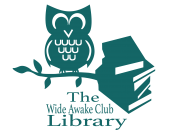 Deadline for Submissions: April 30, 2022Theme: "Feels Like Home"We are looking for unique stories, essays and poems about our rural community of Hume (Fillmore), NY and what, who or why, makes it "Feel Like Home" to you. We welcome funny, illuminating, adventurous, uplifting, scary, inspiring, historical, poignant writings. Written works that reflect the unique alchemy that occurs when you return to, or think about, the familiar territory of our small town. A local tribute allowing fellow community members new perspectives of our familiar surroundings by experiencing our town through one another.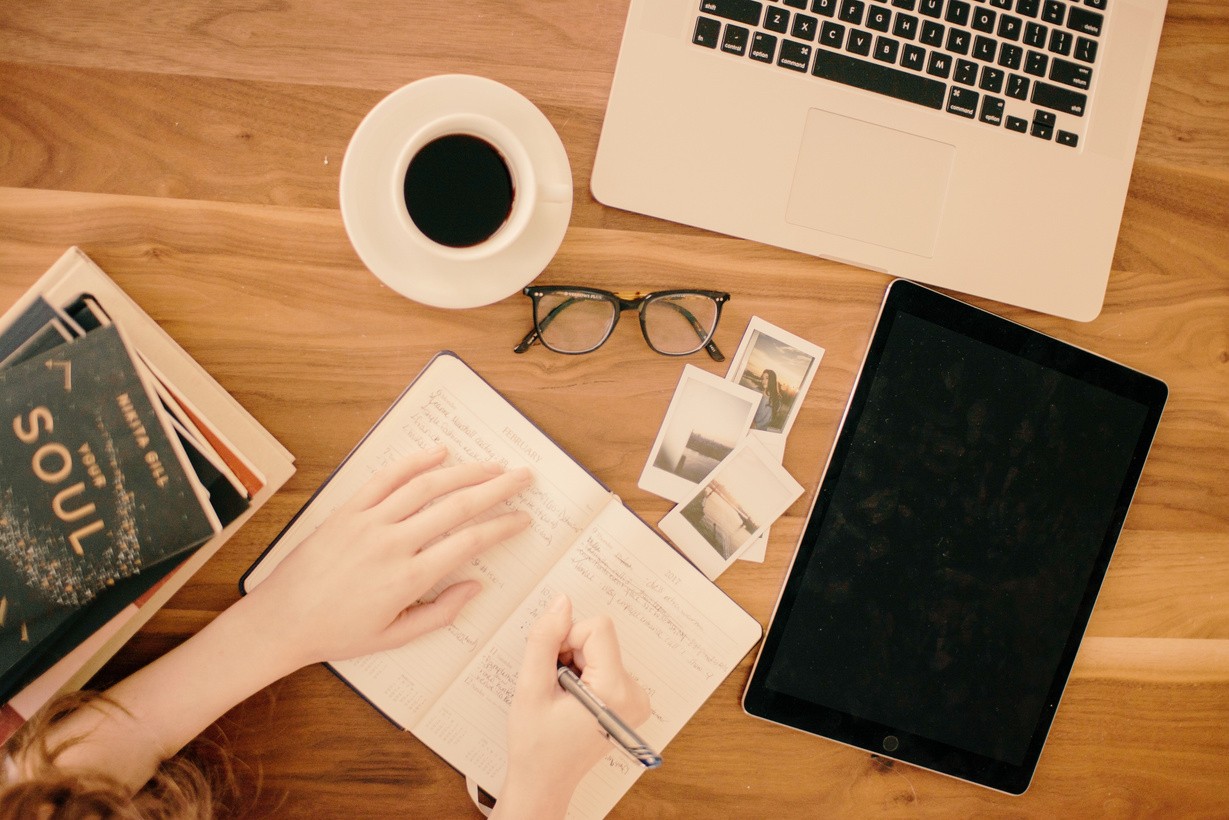 PARTICIPANT RELEASE AGREEMENTThis is a Participant Release Agreement dated		, between	The Wide Awake Club Library and	(PARTICIPANT).THE WIDE AWAKE CLUB LIBRARY AND PARTICIPANT AGREE AS FOLLOWS:PARTICIPANT assigns to The Wide Awake Club Library the right to publish PARTICIPANT’S authentic writing for use on the Wide Awake Clubs website.In assigning the rights in this Agreement PARTICIPANT grants to The Wide Awake Club Library and its successors, assigns, and licensees the full and irrevocable right to produce, copy, distribute, exhibit or transmit PARTICIPANT’S authentic writing within our immediate community (Town of Hume/Fillmore, NY).PARTICIPANT further acknowledges that The Wide Awake Club Library has the right to use PARTICIPANT’S name, portrait (optional), or biographical information to promote or publicize The Creative Writing Competition.PARTICIPANT agrees that this release is not and in no way represents a promise of consequent employment or payment.PARTICIPANT warrants that PARTICIPANT is free to enter into this Agreement, and that this Agreement does not conflict with any existing contracts or agreements to which PARTICIPANT is a party. PARTICIPANT agrees to hold The Wide Awake Club Library and any third parties harmless from and against any and all claims, liabilities, losses, or damages that may arise from the use of PARTICIPANT’S authentic writing submitted to The Creative Writing Competition.PARTICIPANT acknowledges that this Agreement is not valid or binding upon until signed by a representative of the The Wide Awake Club Library.If the releaser is not yet 18 years old, the following must be completed and signed: I, the undersigned, hereby warrant that I am the parent / guardian [circle whichever applies] of	[print name], a minor, and have full authority to authorize the above Agreement for him/her, which I have read and approved.Twelve (12) submissions will be selected by the Town of Hume Revitalization Planning Group to be featured in the 2023 Town of Hume Community Calendar.PARTICIPANT (OR PARENT / GUARDIAN IF MINOR)Printed Name:  	  Signature:		 Address:		 Date Signed:  	PRODUCTION COMPANY REPRESENTATIVEPrinted Name:  	 Signature:		 Title/Position:		 Date Signed:  		 